Veterans of Foreign Wars Auxiliary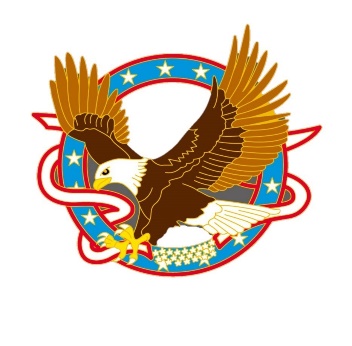 Department of Arizona2023-2024Buddy Poppy & National Home Project ReportProjects must be completed no later than March 31, 2024 and the reports are due to the Department Chairman by April 15, 2024For Department judging describe Buddy Poppy and/or National Home Project that the Auxiliary has completed.  Limit description to space on this page in no smaller than 12 font.You may include an attachment and up to 3 pictures.Auxiliary may submit more than one projectNATIONAL CITATIONS ARE AVAILABLE FOR THE FOLLOWING:□	Citation to every Auxiliary that uses the “Buddy”® Poppy in another VFW Auxiliary National Program	□	Citation to every Auxiliary that hosts and activity and/or event that educates their community or another Veteran Service Organization about the VFW National Home□	Citation to each Auxiliary that contributes a gift of 25 cents or more per member to the Health & Happiness Fund based on June 30, 2023 membership statistics.(For complete criteria see the National Program Book at vfwauxaz.org under resources on page 21)